PENGARUH KOMPETENSI DAN DISIPLIN KERJA TERHADAP KINERJA PEGAWAI DINAS KESEHATAN KABUPATEN BATU BARASKRIPSI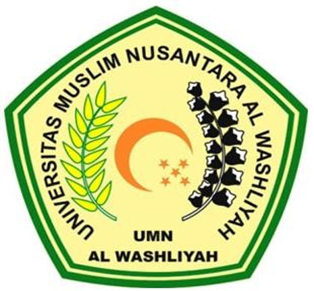 Oleh :PUTRI ANANDANPM: 163114399FAKULTAS EKONOMIPROGRAM STUDI MANAJEMENUNIVERSITAS MUSLIM NUSANTARA (UMN) AL-WASHLIYAHMEDAN2023